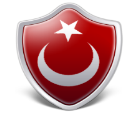 1)  Köyde yaşayan Nazlı  ,evde olmayan komşularının evine hırsız girdiğini gördü.Nazlı bu durumda hangi numarayı aramalıdır?A) 177                                B) 155                           C) 1562) Teknolojik araç ve gereçlerin kullanımı ile ilgili verilen ifadelerden hangisi yanlışıtr?A) Elektrikle çalışan araçlara, prize veya fişe ıslak elle dokunmamalıyız.B) Ocak gibi ateşli araçları yetişkinlerin denetiminde kullanmaya gerek yoktur.C) Çamaşır makinesi gibi elektrikli araç gereçler çalışırken kapağını açmamalıyız.3) Aşağıdakilerden hangisinde oyun oynamak güvenli değildir?A) İnşaat alanı               .B) Çocuk parkları             C) Spor salonları4) Kasabadan büyük,ilden küçük yerleşim birimi aşağıdakilerden hangisidir?A)  köy                            .B) ilçe                               C) il5) Atatürk’ün Bandırma Vapuru ile Samsun’a giderek Kurtuluş Savaşı’nı başlattığı günü her yıl hangi bayram adıyla kutluyoruz?A) Zafer Bayramı  B) Ulusal Egemenlik ve Çocuk BayramıC) Atatürk’ü Anma Gençlik ve Spor Bayramı6) Halk arasında Şeker Bayramı adıyla da bilinen bayram aşağıdakilerden hangisidir?A)  Kurban Bayramı             B) Ramazan Bayramı              C) Cumhuriyet Bayramı 7) “Arı, karınca ........................ olarak adlandırdığımız hayvanlardır.”  Yukarıdaki ifade de noktalı yere aşağıdakilerden hangisi gelmelidir?A)  sürüngenler                         B) böcekler                          C) kuşlar 8)Yukarıda verilen hayvanlar ve yuvaları eşleştirildiğinde hangi yuvalar boşta kalır?A)  ağ – kovan             B) ağıl – kulübe              C) kulübe – kümes9) Çöpe attığınız bazı atıklar, yeni şeylere dönüştürülebilir. Bu işleme ne denir?A)  Geri Dönüşüm             B) Çöp Kovası              C) İleri Dönüşüm       10) Güneş’ten küçük,Ay’dan büyüğüm .Şeklim de küreye benzer diyen gezegen aşağıdakilerden hangisidir?A)  Ay                                 B) Dünya                           C) Güneş      